Приложение 1к административному регламентупо осуществлениюмуниципального контроляв сфере торговой деятельностина территории муниципального образования сельское поселение «Чертолино»Ржевского района Тверской области Информация 
о месте нахождения, графике работы, справочных телефонах органа муниципального контроляСведения о месте нахождения и графике работы Администрации сельского поселения «Чертолино», способы получения информации о месте нахождения и графике работы.Юридический адрес: 172345, Тверская обл., Ржевский район, сельское поселение «Чертолино», п. Чертолино, ул.Мира д.9.График работы:Контакты:Телефоны/ фак: (48232) 72 247 - Администрациясельского поселения «Чертолино»;факс: (48232) 72 247 - Администрациясельского поселения «Чертолино»;адрес электронной почты Администрации сельского поселения «Чертолино» - sp_chertolino@mail.ruПриложение 2к административному регламентупо осуществлениюмуниципального контроляна территориимуниципального образования сельское поселение «Чертолино»Ржевского района Тверской области Блок-схема 
последовательности действий при исполнении муниципальной функции 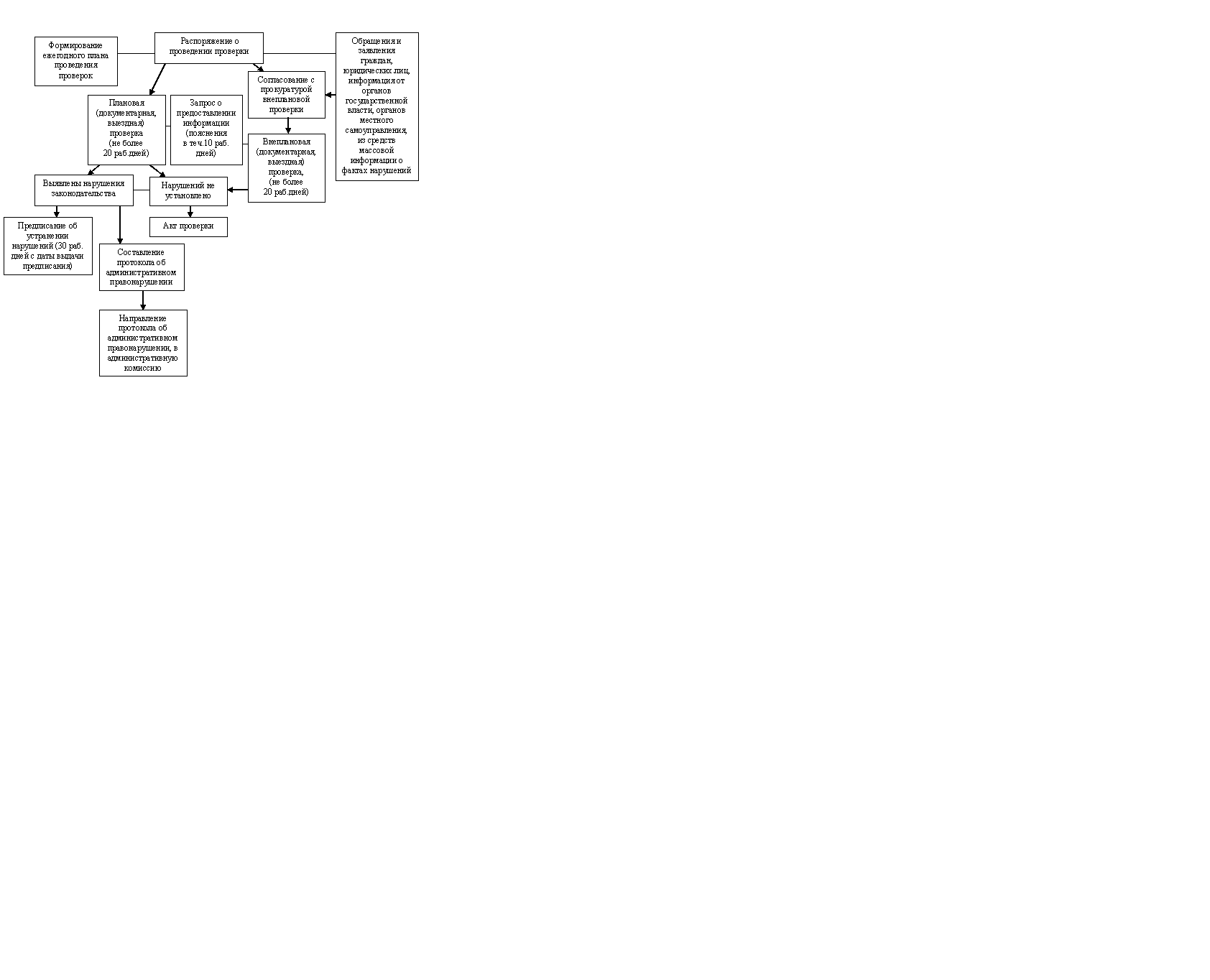 Приложение 3к административному регламентупо осуществлениюмуниципального контроляв сфере торговой деятельностина территории муниципального образования сельское поселение «Чертолино»Ржевского района Тверской областиНа бланке Администрации(наименование органа государственного контроля (надзора) или органа                         муниципального контроля)РАСПОРЯЖЕНИЕ (ПРИКАЗ)органа государственного контроля (надзора), органа муниципальногоконтроляо проведении __________________________________________________ проверки(плановой/внеплановой, документарной/выездной)юридического лица, индивидуального предпринимателяот "___" _______________ г. N _____ 1. Провести проверку в отношении _______________________________________________________________________________________________________________________________________________________________________________________(наименование юридического лица, фамилия, имя, отчество (последнее - приналичии) индивидуального предпринимателя) 2. Место нахождения: _______________________________________________ ____________________________________________________________________ ____________________________________________________________________(юридического лица (их филиалов, представительств, обособленныхструктурных подразделений) или место жительства индивидуальногопредпринимателя и место(а) фактического осуществления им деятельности) 3. Назначить лицом(ми), уполномоченным(ми) на проведение проверки: _____ ________________________________________________________________________________________________________________________________________(фамилия, имя, отчество (последнее - при наличии), должностьдолжностного лица (должностных лиц), уполномоченного(ых) на проведениепроверки) 4. Привлечь к проведению проверки в качестве  экспертов,  представителей экспертных организаций следующих лиц: ________________________________________________________________________________________________________________________________________(фамилия, имя, отчество (последнее - при наличии), должностипривлекаемых к проведению проверки экспертов и (или) наименованиеэкспертной организации с указанием реквизитов свидетельства обаккредитации и наименования органа по аккредитации, выдавшегосвидетельство об аккредитации) 5. Установить, что: настоящая проверка проводится с целью: ________________________________________________________________________________________________________________________________________     При установлении целей  проводимой  проверки  указывается  следующая информация:     а) в случае проведения плановой проверки:     -  ссылка  на  утвержденный  ежегодный  план   проведения   плановых проверок;     б) в случае проведения внеплановой выездной проверки:     -  реквизиты  ранее  выданного  проверяемому  лицу    предписания об устранении выявленного нарушения, срок для исполнения которого истек;     -  реквизиты  обращений  и  заявлений  граждан,     юридических лиц, индивидуальных предпринимателей, поступивших в  органы  государственного контроля (надзора), органы муниципального контроля;     -   реквизиты    приказа    (распоряжения)       руководителя органа государственного  контроля  (надзора),  изданного   в     соответствии с поручениями Президента Российской  Федерации,  Правительства  Российской Федерации;     - реквизиты требования прокурора о проведении внеплановой проверки в рамках  надзора  за  исполнением  законов  и  реквизиты    прилагаемых к требованию материалов и обращений;     в)  в  случае  проведения  внеплановой  выездной  проверки,  которая подлежит  согласованию  органами  прокуратуры,  но  в   целях   принятия неотложных  мер  должна  быть  проведена  незамедлительно  в   связи   с причинением вреда либо нарушением  проверяемых  требований,  если  такое причинение вреда либо нарушение требований обнаружено непосредственно  в момент его совершения:     - реквизиты прилагаемой копии документа (рапорта, докладной  записки и другие), представленного должностным лицом, обнаружившим нарушение;     задачами настоящей проверки являются:______________________________ ___________________________________________________________________ ____________________________________________________________________ 6. Предметом настоящей проверки является (отметить нужное):     соблюдение обязательных  требований  или  требований,  установленных муниципальными правовыми актами;     соответствие  сведений,  содержащихся   в   уведомлении     о начале осуществления   отдельных   видов   предпринимательской    деятельности, обязательным требованиям;     выполнение предписаний органов государственного контроля  (надзора), органов муниципального контроля;     проведение мероприятий:     по предотвращению причинения вреда жизни,  здоровью  граждан,  вреда животным, растениям, окружающей среде;     по предупреждению возникновения чрезвычайных ситуаций  природного  и техногенного характера;     по обеспечению безопасности государства;     по ликвидации последствий причинения такого вреда. 7. Срок проведения проверки: _________________________________________ К проведению проверки приступить с "___" ____________ 20__ г. Проверку окончить не позднее "___" ____________ 20__ г. 8. Правовые основания проведения проверки: _______________________________________________________________________________________________________________________________________________________________________(ссылка на положение нормативного правового акта, в соответствии скоторым осуществляется проверка; ссылка на положения (нормативных)правовых актов, устанавливающих требования, которые являются предметомпроверки) 9. В процессе  проверки  провести  следующие  мероприятия  по  контролю, необходимые для достижения целей и задач проведения проверки: ________________________________________________________________________________________________________________________________________ 10.   Перечень    административных    регламентов    по    осуществлению государственного  контроля   (надзора),   осуществлению   муниципального контроля (при их наличии): ____________________________________________________________________ ____________________________________________________________________(с указанием наименований, номеров и дат их принятия) 11.  Перечень  документов,  представление  которых  юридическим   лицом, индивидуальным предпринимателем необходимо для достижения целей и  задач проведения проверки: ____________________________________________________________________ ________________________________________________________________________________________________________________________________________ ___________________________________ ___________________________________(должность, фамилия, инициалы     руководителя, заместителя руководителя органа государственного    контроля (надзора), органа муниципального контроля, издавшего распоряжение или приказ о проведении              проверки)                                     ___________________________________                                        (подпись, заверенная печатью) ____________________________________________________________________ ____________________________________________________________________ ____________________________________________________________________(фамилия, имя, отчество (последнее - при наличии) и должностьдолжностного лица, непосредственно подготовившего проект распоряжения(приказа), контактный телефон, электронный адрес (при наличии).Приложение 4к административному регламентупо осуществлениюмуниципального контроляв сфере торговой деятельностина территории муниципального образования сельское поселение «Чертолино»Ржевского района Тверской области ____________________________________________________________________(наименование органа государственного контроля (надзора) или органамуниципального контроля) ________________________    "___" _________ 20__ г. __________________ (место составления акта)      (дата составления акта)(время составления акта)АКТ ПРОВЕРКИорганом государственного контроля (надзора), органом муниципальногоконтроля юридического лица, индивидуального предпринимателяN __________ По адресу/адресам: _____________________________________________________                       (место проведения проверки) На основании: __________________________________________________________ ____________________________________________________________________(вид документа с указанием реквизитов (номер, дата) была проведена ___________________________________ проверка в отношении:(плановая/внеплановая, документарная/выездная) ____________________________________________________________________ ____________________________________________________________________(наименование юридического лица, фамилия, имя, отчество (последнее - приналичии) индивидуального предпринимателя) Дата и время проведения проверки: "__"_________20__г. с__час.___мин. до___час.___мин. Продолжительность__ "__"_________20__г. с__час.___мин. до___час.___мин. Продолжительность__(заполняется в случае проведения проверок филиалов, представительств,обособленных структурных подразделений юридического лица или приосуществлении деятельности индивидуального предпринимателя по несколькимадресам) Общая продолжительность проверки: ______________________________________                                          (рабочих дней/часов) Акт составлен: _________________________________________________________ ____________________________________________________________________(наименование органа государственного контроля (надзора) или органамуниципального контроля) С  копией  распоряжения/приказа  о  проведении  проверки  ознакомлен(ы): (заполняется при проведении выездной проверки) ____________________________________________________________________ ____________________________________________________________________                (фамилии, инициалы, подпись, дата, время) Дата  и  номер  решения  прокурора  (его  заместителя)  о   согласовании проведения проверки: ____________________________________________________________________ ____________________________________________________________________(заполняется в случае необходимости согласования проверки с органами                               прокуратуры) Лицо(а), проводившее проверку: _________________________________________ ____________________________________________________________________ ____________________________________________________________________(фамилия, имя, отчество (последнее - при наличии), должностьдолжностного лица (должностных лиц), проводившего(их) проверку; в случаепривлечения к участию в проверке экспертов, экспертных организацийуказываются фамилии, имена, отчества (последнее - при наличии),должности экспертов и/или наименования экспертных организаций суказанием реквизитов свидетельства об аккредитации и наименование органапо аккредитации, выдавшего свидетельство) При проведении проверки присутствовали: _____________________________ ___________________________________________________________________ ____________________________________________________________________(фамилия, имя, отчество (последнее - при наличии), должностьруководителя, иного должностного лица (должностных лиц) илиуполномоченного представителя юридического лица, уполномоченногопредставителя индивидуального предпринимателя, уполномоченногопредставителя саморегулируемой организации (в случае проведения проверкичлена саморегулируемой организации), присутствовавших при проведениимероприятий по проверке) В ходе проведения проверки:     выявлены   нарушения   обязательных   требований   или   требований,установленных муниципальными правовыми  актами  (с  указанием  положений (нормативных) правовых актов): ____________________________________________________________________ ____________________________________________________________________(с указанием характера нарушений; лиц, допустивших нарушения)выявлены  несоответствия  сведений,  содержащихся  в   уведомлении оначале осуществления Администрацияьных видов  предпринимательской  деятельности,обязательным требованиям (с указанием положений  (нормативных)  правовыхактов): ____________________________________________________________________ ____________________________________________________________________выявлены факты  невыполнения  предписаний  органов  государственногоконтроля  (надзора),  органов  муниципального  контроля   (с   указаниемреквизитов выданных предписаний):____________________________________________________________________ ____________________________________________________________________     нарушений не выявлено ___________________________________________ ____________________________________________________________________ Запись  в  Журнал  учета  проверок  юридического  лица,  индивидуального предпринимателя,   проводимых   органами    государственного    контроля(надзора), органами муниципального контроля  внесена   (заполняется  припроведении выездной проверки): _______________________________ ___________________________________(подпись проверяющего)              (подпись уполномоченного     представителя юридического лица,       индивидуального предпринимателя, его            уполномоченного представителя)Журнал    учета    проверок    юридического    лица,     индивидуального предпринимателя,   проводимых   органами    государственного    контроля(надзора), органами муниципального  контроля,  отсутствует  (заполняется при проведении выездной проверки): __________________________________________________________________(подпись проверяющего)              (подпись уполномоченногопредставителя юридического лица, индивидуального предпринимателя, его     уполномоченного представителя) Прилагаемые к акту документы: ______________________________________ ________________________________________________________________________ Подписи лиц, проводивших проверку: _________________________________ С  актом  проверки  ознакомлен(а),  копию  акта  со  всеми  приложениями получил(а): ____________________________________________________________________ ____________________________________________________________________(фамилия, имя, отчество (последнее - при наличии), должностьруководителя, иного должностного лица или уполномоченного представителяюридического лица, индивидуального предпринимателя, его уполномоченного                               представителя)                                        "__" __________ 20__ г.______________________(подпись) Пометка об отказе ознакомления с актом проверки: ______________________(подпись уполномоченногодолжностного лица (лиц),проводившего проверку)Приложение 5к административному регламентупо осуществлениюмуниципального контроляв сфере торговой деятельностина территории муниципального образования сельское поселение «Чертолино»Ржевского района Тверской области____________________________________________________________________   (наименование и адрес места нахождения органа муниципального контроля)

                                    ПРЕДПИСАНИЕ N_____
                          об устранении выявленных нарушений
                        при осуществлении муниципального контроля

д. Чертолино                                  "____"  ____________ 20___ г.

____________________________________________________________________
  (должность, фамилия, имя и (если имеется) отчество должностного лица,
                       выдающего предписание)
по  результатам  проведенной  проверки  при  осуществлении   муниципального
контроля установил:
    Согласно акту проверки от "____" ______________ 20___ г.  N ______
____________________________________________________________________  (наименование юридического лица, фамилия, имя и (если имеется) отчество
____________________________________________________________________
    гражданина, адрес места нахождения (регистрации места жительства))
нарушены  следующие  обязательные  требования и требования, предусмотренные
муниципальными правовыми актами: __________________________________________
____________________________________________________________________     (указываются конкретные нормы законодательства, нарушение которых
                     установлено при проверке)
                     что выразилось в следующем:
________________________________________________________________________________________________________________________________________
         (указываются конкретные факты, установленные при проверке)
На основании
____________________________________________________________________
____________________________________________________________________
       (указываются нормативные правовые акты, на основаниикоторых
                          выносится предписание)
____________________________________________________________________  (наименование юридического лица; фамилия, имя и (в случае, если имеется)
                 отчество физического лица)
обязываю:
____________________________________________________________________
(указываются действия, которые необходимо совершить лицу, которому выдано
____________________________________________________________________
       предписание, для устранения нарушений обязательных требований)
в срок до "____"  _______________ 20___ г.Информацию  об  исполнении      настоящего  предписания    с    приложением
документов, подтверждающих устранение нарушения   обязательных  требований,
или ходатайство о продлении срока исполнения предписания с указанием причин
невозможности    исполнения    предписания     в   срок,     подтвержденных
соответствующими документами, представлять в ______________________________
____________________________________________________________________
 (наименование органа муниципального контроля, адрес его места нахождения)
______________________   ______________________    ____________________
(наименование должности       (подпись, заверенная     (расшифровка подписи)
    лица, выдавшего                 печатью)
     предписание)

Отметка о направлении (вручении) настоящего предписания лицу,  в  отношении
которого оно выдано (нужное отметить знаком "V"):
    ┌═‰
    └═… направлено заказным письмом с уведомлением о вручении
(квитанция  N _____ от  "____"  _____________ 20___ г.);
    ┌═‰
    └═… вручено лично лицу (его уполномоченному представителю), ____________________________________________________________________
       (фамилия, имя, отчество (при наличии) получившего лица)
действующему на основании _________________________________________________
                          (реквизиты документа, подтверждающего полномочия
                                      на представительство)

"___" ____________ 20__ г. ________________________________________________
     (дата вручения)         (подпись лица, получившего предписание, и ее
                                         расшифровка)Приложение 6к административному регламентупо осуществлениюмуниципального контроляв сфере торговой деятельности на территории муниципального образования сельское поселение «Чертолино»Ржевского района Тверской области Протокол
 об административном правонарушении N _______________________________________________________________________ (должность, фамилия и инициалы лица, составившего протокол)________________________________________________________________________________________________________________________________________ В соответствии с п. 5 ч. 1 ст. 10 Закона Тверской области от 14.07.2003 "Об административных правонарушениях" составил протокол об административном правонарушении в отношении:____________________________________________________________________ ____________________________________________________________________ ____________________________________________________________________ (для юридического лица - полное наименование, юридический адрес,ИНН, банковские реквизиты;____________________________________________________________________ ____________________________________________________________________ для должностного лица или физического лица(кроме индивидуального предпринимателя) -____________________________________________________________________ ____________________________________________________________________ фамилия, имя, отчество, место работы, должность, дата рождения,адрес места жительства;____________________________________________________________________ ____________________________________________________________________для индивидуального предпринимателя - фамилия, имя, отчество,дата рождения, адрес места жительства,____________________________________________________________________ ____________________________________________________________________ ИНН, дата и номер свидетельства о государственной регистрации,наименование регистрировавшего органа)_______________________________Описание совершенного административного правонарушения: _______________________________________________________________________________ ____________________________________________________________________ (дата, время, место совершения и событие административногоправонарушения)____________________________________________________________________ ____________________________________________________________________ То есть совершил(а) административное правонарушение, предусмотренноестатьей ______ Закона Тверской области N 46-ЗО от 14.07.2003 "Обадминистративных правонарушениях" __________________________________________________________________________________________________________________________________________________________________________Мне разъяснены права и обязанности, предусмотренные ст. 25.1 Кодекса РФ об административных правонарушениях, ст. 51 Конституции РФ: право знакомиться со всеми материалами дела, давать объяснения, представлять доказательства, заявлять ходатайства, пользоваться юридической помощью защитника, право на ознакомление с протоколом, а также иные процессуальные права __________________(подпись)Объяснение физического лица, законного представителя физического(юридического) лица (организации) или индивидуального предпринимателя____________________________________________________________________  (подпись)Свидетели (потерпевшие): ____________________________________________________________________________________________________________________ (фамилии, имена, отчества, адреса места жительства)____________________________________________________________________ ____________________________________________________________________ К настоящему протоколу прилагаются:____________________________________________________________________ ____________________________________________________________________ (документы, прилагаемые к протоколу)С протоколом ознакомлен(а). Я предупрежден(а) о том, что дело будетрассматриваться "__" _____________ 20___ г. в ___ час. ____ мин. по адресу:__________________________ и в случае моей неявки оно будет рассмотрено без моего присутствия __________________(подпись)Копию настоящего протокола получил: __________________________________Протокол составил: _______________________________________________________________________________________________________________________________________________________________________________________(должностное лицо, составившее протокол)___________________(подпись)понедельник - четвергс 08.00 до 17.00пятницас 08.00 до 16.00обеденный перерывс 13.00 до 14.00суббота, воскресеньевыходные дни"__" _____ 20__ года___________________(место составления)